Vereinbarungzwischen der Humboldt Universität Berlin und der Berliner Hochschule für Technik Die Humboldt Universität zu Berlinfür ihre Fakultät im Folgenden Fakultät genanntund die Berliner Hochschule für Technik für Ihren Fachbereich XXim Folgenden Fachbereich genannttreffen folgende Einzelvereinbarung:§ 1   Inhalt und Ziel der KooperationHier folgt eine kurze inhaltliche Beschreibung des Projektes bzw. des Promotionsvorhabens§ 2   Ansprechpartner/Teilnehmer des PromotionsverfahrensZuständig für das Projekt auf Seiten der Fakultät ist/sind		Frau/Herr Prof. Dr.		Zuständig für das Projekt auf Seiten des Fachbereichs ist/sind 		Frau/ Herr Prof. Dr. für das in §1 beschriebene Promotionsverfahren vonName Promovierende/ Promovierender		§ 3   VoraussetzungenDie Promotion erfolgt an der Fakultät der Humboldt Universität zu Berlin nach den Regeln der Promotionsordnung i.V.m. §35 BerlHG.In Abstimmung mit den Promotionsbetreuerinnen bzw. –betreuern werden individuelle Meilensteine für die Promovierenden formuliert, die verschiedene Elemente (z.B. die Teilnahme an Seminaren und/oder Kolloquien, Teilnahme an Tagungen etc.) umfassen können. Das Ziel ist, die Promovierenden in kürzester Zeit mit dem neuesten Stand der Forschung in ihrem Fachgebiet vertraut zu machen und deren eigenständige wissenschaftliche Arbeiten zu befördern. § 4   Nutzung von Infrastruktur Hinweis: Bei Nutzung der HU-Infrastruktur durch weitere Mitglieder ist ein separater Nutzungsvertrag zu schließen. Sollte dies bei einer Einzelvereinbarung der Fall sein, dann müsste dies hier geregelt werden.§ 5   SonstigesDer Vertrag kann von beiden Vertragspartnern jederzeit gekündigt werden. Die Gültigkeit der Kooperationsvereinbarung bleibt davon unberührt.Berlin, den Für die Humboldt Universität zu Berlin Im Auftrag Dekan der Fakultät 				Prof. Dr. (wie §2 zuständiger für die Fakultät)Berlin, denFür die Berliner Hochschule für Technik Berlin Präsident 	Prof. Dr. (wie §2 zuständiger für den FB)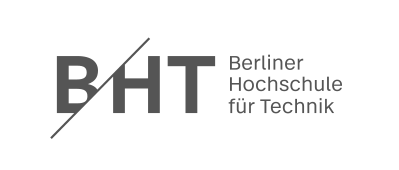 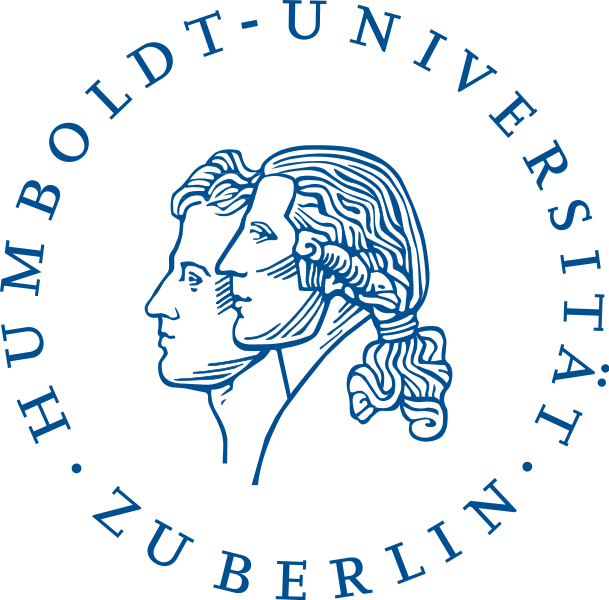 ________________________________________________________________________________________________________________